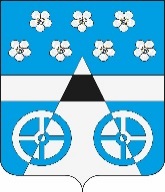 АДМИНИСТРАЦИЯ СЕЛЬСКОГО ПОСЕЛЕНИЯ ЛОПАТИНО МУНИЦИПАЛЬНОГО РАЙОНА ВОЛЖСКИЙ САМАРСКОЙ ОБЛАСТИПОСТАНОВЛЕНИЕот «26» декабря 2019 года  № 417О признании утратившим силу Постановления Администрации сельского поселения Лопатино муниципального района Волжский Самарской области № 245 от 07.09.2018 «Об утверждении Порядка проведения анализа осуществления главными администраторами средств местного бюджета внутреннего финансового контроля и внутреннего финансового аудита»В соответствии с Бюджетным кодексом Российской Федерации, Уставом сельского поселения Лопатино муниципального района Волжский Самарской области, Администрация сельского поселения Лопатино муниципального района Волжский ПОСТАНОВЛЯЕТ:Признать утратившим силу Постановление Администрации сельского поселения Лопатино муниципального района Волжский Самарской области № 245 от 07.09.2018 «Об утверждении Порядка проведения анализа осуществления главными администраторами средств местного бюджета внутреннего финансового контроля и внутреннего финансового аудита».Разместить настоящее постановление в сети Интернет на официальном сайте администрации сельского поселения Лопатино муниципального района Волжский Самарской области.Настоящее постановление вступает в силу с момента подписания данного постановления.Контроль за исполнением настоящего постановления оставляю за собой.Глава  сельского поселения  Лопатино                        В.Л.Жуков